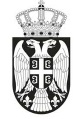 РЕПУБЛИКА СРБИЈА                                                       АУТОНОМНА ПОКРАЈИНА ВОЈВОДИНА                                        ОПШТИНА СЕНТАПРЕДСЕДНИК ОПШТИНЕ СЕНТАБрој: 30-7/2022-IIДана: 1.12.2022. годинeС е н т аНа основу, члана 19. Одлуке о поступку доделе и контроле средстава за подстицање програма или недостајућег дела средстава за финансирање програма од јавног интереса које реализују удружења („Службени лист општине Сента”, број 31/2021), члана 61. став 1. тачка 33) Статута општине Сента („Службени лист општине Сента”, број 4/2019), Одлуке о избору програма који се подстичу средствима назначеним у јавном конкурсу број 30-7/2022-II од 8. марта 2022. годинe и Одлуке о буџету општине Сента за 2022. годину („Службени лист општине Сента”, број 31/2021 и 8/2022), Председник општине доноси РЕШЕЊЕ О ДОДЕЛИ СРЕДСТАВА1. Додељују средства из буџета општине Сента у складу са Јавним конкурсом за подстицање програма/пројеката или недостајућег дела средстава за финансирање програма/пројеката од јавног интереса за општину Сента које реализују удружења у области подршке економском развоју и промоцији предузетништва, у укупном износу од 700.000,00 динара која су обезбеђена  Одлуком о буџету општине Сента за 2022. годину („Службени лист општине Сента”, број 31/2021), и то у оквиру програма број 1501 под називом „ЛОКАЛНИ ЕКОНОМСКИ РАЗВОЈ“,  као активност под бројем 0003 и под називом „Подршка економском развоју и промоцији предузетништва“, под шифром функционалне класификације број 411 и под називом „Општи економски и комерцијални послови“, под бројем позиције 97/0, као економска класификација број 481000 описана као „ДОТАЦИЈЕ НЕВЛАДИНИМ ОРГАНИЗАЦИЈАМА“, и то:2. У случају ненаменског коришћења средстава предузеће се одговарајуће мере за повраћај средстава у буџет општине Сента, у складу са законом.3. Одобрена средства доделиће се корисницима на основу закључених уговора о 
(су) финансирању програма у области подршке економском развоју и промоцији предузетништва,  између корисника и општине Сента, којим ће се уредити права, обавезе и одговорности уговорених страна.4. Позивају се удружења из тачке 1. овог решења, да року од осам дана од дана објављивања овог решења на званичној интернет презентацији општине Сента и на огласној табли општине Сента, одазову  за  закључење уговора. У противном сматраће се да су повукли предлог програма.5. За извршење овог решења одређује се Општинска управа општине Сента.О б р а з л о ж е њ еОдлуком о буџету општине Сента за 2022. годину („Службени лист општине Сента”, број 31/2021 и 8/2022), и то у програма број 1501 под називом „ЛОКАЛНИ ЕКОНОМСКИ РАЗВОЈ“,  као активност под бројем 0003 и под називом „Подршка економском развоју и промоцији предузетништва“, под шифром функционалне класификације број 411 и под називом „Општи економски и комерцијални послови“, под бројем позиције 97/0, као економска класификација број 481000 описана као „ДОТАЦИЈЕ НЕВЛАДИНИМ ОРГАНИЗАЦИЈАМА“, у износу од 700.000,00 динара.Општина Сента је 8. марта 2022. годинe објавила Јавни конкурс за подстицање програма/пројеката или недостајућег дела средстава за финансирање програма/пројеката од јавног интереса за општину Сента које реализују удружења у области подршке економском развоју и промоцији предузетништва.Председник општине Сента  је Решењем брoj 30-7/2022-II од 31. августа 2022. године  , образовао Koнкурсну комисију за спровођење Јавног конкурса за подстицање програма/пројеката или недостајућег дела средстава за финансирање програма/пројеката од јавног интереса за општину Сента које реализују удружења у области подршке економском развоју и промоцији предузетништва.Комисија је извршила вредновање предложених програма и утврдила листу вредновања и рангирања пријављених програма, о чему је сачинила записник. Одлуком о избору програма број 30-7/2022-II од 30. новембра 2022. годинe, Председник општине Сента је одлучио о избору програма који се финансирају из средстава буџета општине Сента и висини средстава по одобреном програму.На основу изнетог, решено је као у диспозитиву.                                                                                  Председник општине Сента                                                                                  Рудолф Цегледи с.р.Ред. бр.Датум подношења пријавеНазив удружењаНазив програмаОдобрена средства121.03.2022.Удружење грађана „Виа Витае“„Via Vitae“ Polgárok EgyesületeРазвој индивидуалних вештина ради отпочињања сопственог бизниса200.000,00222.03.2022.Центар за заштиту потрошача СентаZentai FogyasztóvédelmiA Fogyasztóvédelmi központ működése és aktivitása 2022. évbenРад и делатност Центра за заштиту потрошача у 2022. год.70.000,00323.03.2022.ДМО-Дестинација менеџмент организација СентаTDM-Zenta  Turisztikai Destinációs MenedzsmentHelyi termékek kiállítás, Kulináris kiállítás helyi alapanyagokból készítve, gyermek tortadíszítő versenyИзложба локалних производа, Кулинарска изложба од локалних намирница, такмичење у украшавању дечијих торти30.000,00424.03.2022.Опште удружење самосталних предузетника СентаZentai Önálló Vállalkozók Általános EgyesületeСуфинансирање годишње активности општег удуружења270.000.00523.03.2022.Омладинско Удружење ИнтелектусIntellektus Ifjúsági Civil SzervezetDigitális átállás a vállalkozások körébenДигитална транзиција у предузетништву130.000,00